American Legion Post 93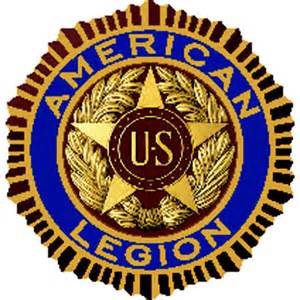 Agenda topicsMinutes6pm- 8pmDrydock seafood RestaurantMeeting called byCommander Jeff CathcartType of meetingRegularFacilitatorAdjutant Jeff Cathcartcall to order6PM Meeting was called to order in accordance with Manual of CeremoniesRoll CallRoll call of members was accomplished.  The following members were present: Terry Andrews; Mike Bullis; Jeff Cathcart; Earl Dowd; George Dowd; William Elder; William Haiges; Vernon Lehman; William Milholen; Robert WhiteApproval of minutes from last meetingMinutes of the February 28th meeting were reviewed.  A motion was made by Bill Elder to approve the minutes as written.  Motion carried.2hoursold businessCommander Cathcart introduced the guests.  David Hunter shared a slide presentation on the upcoming Milo Holt Festival.  No partisan politics was presented or discussed.Committee reports:  Finance – Veterans Affairs and Rehabilitation – National Defense – Americanism – Youth & ChildrenCommittee reports:  Finance – Veterans Affairs and Rehabilitation – National Defense – Americanism – Youth & ChildrenCommander Cathcart made the following announcements:The state of Siler City, Post 93, is strong.  Current membership stands at 32 (29 living; 3 deceased) and we are in the process of recruiting and revitalization.  Recruiting and fundraising continue to be job-one for the entire 2017 year.Commander Cathcart reported that deceased Post member, Ivan Mendenhall, was removed from our roster by National Headquarters.Commander Cathcart reported that we continue to collect pop-top tabs for Ronald McDonald House charities.  Members are encouraged to bring their tabs to each regular meeting.Commander Cathcart reported that more than three (3) pounds of pop-top tabs were turned in for recycling at the mid-winter conference by Vice-Commander, Bill Haiges.  Vice-Commander Haiges made additional comments stating that his children are committed to collecting the tabs from Chatham Charter School and that other Post members should encourage their children and grandchildren to do the same.Finance Officer Bill Elder reported that the Post finances are in good shape.  He stated that our current CD of $30,000 is still intactand earning interest, and is currently at $30, 049.93, and that we have $5,881.77 in checking, after spending for a silver golf sponsorship to benefit Boy & Girls Club, Chamber of Commerce membership, and various other nominal expenses for recruiting events.Vice-Commander and Veterans Affairs and Service Officer Bill Haiges reported that all members should periodically view our Post website at www.freedomwon.org it to stay abreast of Post business.  He went on to encourage everyone to go to www.mylegion.org to set up their own personal portal to renew membership and learn more about the American Legion..Americanism and Children & Youth Committee Chairman Bill Milholen reported we have started putting together a committee to host the June 30th fundraiser, “Freedom Fest” to benefit the Boys and Girls Club and our Post 93.  The fundraiser particulars will be discussed at the April meeting, after the first meeting of the Freedom Fest fundraiser committee.  Bill went on to point out that we never actually had an official vote to have the fundraiser, so, Bill made a motion that we move forward and have the Freedom Fest fundraiser as scheduled on June 30th.  Motion carried.Bill Milholen also reported that all Girls’ State applications were turned in to Headquarters for processing and that we are awaiting the Boys’ State applications from Jay Palmer at Jordan Matthews and Rynn Nicks at Chatham Charter schools.Commander Cathcart reported that we are awaiting a report from Commander Albert McClain of Siler City Post 277 regarding their willingness to partner on projects and programs, following their March regular post meeting.  Commander Cathcart also reported that he would be attending the Pittsboro Post 283 meeting on Saturday, April 1st, to inquire about their willingness to also work together on projects and programs of mutual helpfulness.Commander Cathcart also recommended that a committee be formed to coordinate flag placement on veteran graves on Memorial Day at Rocky River Church, Rives Chapel Church and Hickory Mountain Church in Siler City.  No motion was made.  This topic will be tabled until the April meeting.Commander Cathcart reported that we set up a table at the March Madness event on March 11th at the Open Air Market, and that we would have a table at as many Saturday events as possible, as well as third Friday art walk events.  The cost to host a table at each event is $15.  No vote is necessary since these costs are all associated with recruiting and considered “cost of doing business” costs.Commander Cathcart reported that all Post 93 officer are bonded to $25,000.00 at no cost to our Post 93; the costs for bonding is paid for by our State Department Headquarters.  No further action is necessary.Commander Cathcart presented a proposal for a general liability insurance policy for our Post 93 by North State Insurance of Siler City.  Bill Milholen recommended that we collect other bids before making a decision on which insurance policy to purchase.  No motion was made.  This item will be tabled until the April meeting.Commander Cathcart announced that he will lead the Pledge of Allegiance at the Milo Holt festival on June 3rd and that Pastor Lee Callicutt of Hickory Mountain Baptist Church will lead the prayer.Commander Cathcart announced that he is still awaiting a response from Chatham Country Veterans Service Officer to set up aVeteran benefits clinic for late spring.Commander Cathcart made the following announcements:The state of Siler City, Post 93, is strong.  Current membership stands at 32 (29 living; 3 deceased) and we are in the process of recruiting and revitalization.  Recruiting and fundraising continue to be job-one for the entire 2017 year.Commander Cathcart reported that deceased Post member, Ivan Mendenhall, was removed from our roster by National Headquarters.Commander Cathcart reported that we continue to collect pop-top tabs for Ronald McDonald House charities.  Members are encouraged to bring their tabs to each regular meeting.Commander Cathcart reported that more than three (3) pounds of pop-top tabs were turned in for recycling at the mid-winter conference by Vice-Commander, Bill Haiges.  Vice-Commander Haiges made additional comments stating that his children are committed to collecting the tabs from Chatham Charter School and that other Post members should encourage their children and grandchildren to do the same.Finance Officer Bill Elder reported that the Post finances are in good shape.  He stated that our current CD of $30,000 is still intactand earning interest, and is currently at $30, 049.93, and that we have $5,881.77 in checking, after spending for a silver golf sponsorship to benefit Boy & Girls Club, Chamber of Commerce membership, and various other nominal expenses for recruiting events.Vice-Commander and Veterans Affairs and Service Officer Bill Haiges reported that all members should periodically view our Post website at www.freedomwon.org it to stay abreast of Post business.  He went on to encourage everyone to go to www.mylegion.org to set up their own personal portal to renew membership and learn more about the American Legion..Americanism and Children & Youth Committee Chairman Bill Milholen reported we have started putting together a committee to host the June 30th fundraiser, “Freedom Fest” to benefit the Boys and Girls Club and our Post 93.  The fundraiser particulars will be discussed at the April meeting, after the first meeting of the Freedom Fest fundraiser committee.  Bill went on to point out that we never actually had an official vote to have the fundraiser, so, Bill made a motion that we move forward and have the Freedom Fest fundraiser as scheduled on June 30th.  Motion carried.Bill Milholen also reported that all Girls’ State applications were turned in to Headquarters for processing and that we are awaiting the Boys’ State applications from Jay Palmer at Jordan Matthews and Rynn Nicks at Chatham Charter schools.Commander Cathcart reported that we are awaiting a report from Commander Albert McClain of Siler City Post 277 regarding their willingness to partner on projects and programs, following their March regular post meeting.  Commander Cathcart also reported that he would be attending the Pittsboro Post 283 meeting on Saturday, April 1st, to inquire about their willingness to also work together on projects and programs of mutual helpfulness.Commander Cathcart also recommended that a committee be formed to coordinate flag placement on veteran graves on Memorial Day at Rocky River Church, Rives Chapel Church and Hickory Mountain Church in Siler City.  No motion was made.  This topic will be tabled until the April meeting.Commander Cathcart reported that we set up a table at the March Madness event on March 11th at the Open Air Market, and that we would have a table at as many Saturday events as possible, as well as third Friday art walk events.  The cost to host a table at each event is $15.  No vote is necessary since these costs are all associated with recruiting and considered “cost of doing business” costs.Commander Cathcart reported that all Post 93 officer are bonded to $25,000.00 at no cost to our Post 93; the costs for bonding is paid for by our State Department Headquarters.  No further action is necessary.Commander Cathcart presented a proposal for a general liability insurance policy for our Post 93 by North State Insurance of Siler City.  Bill Milholen recommended that we collect other bids before making a decision on which insurance policy to purchase.  No motion was made.  This item will be tabled until the April meeting.Commander Cathcart announced that he will lead the Pledge of Allegiance at the Milo Holt festival on June 3rd and that Pastor Lee Callicutt of Hickory Mountain Baptist Church will lead the prayer.Commander Cathcart announced that he is still awaiting a response from Chatham Country Veterans Service Officer to set up aVeteran benefits clinic for late spring.new businessVice-Commander Haiges announced the “Run For The Wall” event to be held on May 24th at The Journey Church in Siler City, and that all Post members should plan on attending to show Americanism support.Vice-Commander Haiges also announced that he will be leading efforts for involvement in the Purple Heart Foundation.  This item will be further discussed at the April meeting.Commander Cathcart read a presidential proclamation made by President Obama in 2012 declaring March 29th as Vietnam Veterans Day.  All members observed a moment of silence in honor of this day.Commander Cathcart announced that we were invited to have our April 25th regular Post meeting at the Wren Family Center (site of the Boys & Girls Club).  Mike Bullis made a motion that the April 25th meeting be held at the Wren Family Center.  Motion Carried.The following veterans applied for Legion membership:  Juanita Dukes, Scott Busenlehner, Steven Lowry.  All three veterans completed applications and were granted membership, pending review of their respective DD-214.Commander Cathcart opened the floor for good of the Legion comments.  No comments were made. Vice-Commander Haiges announced the “Run For The Wall” event to be held on May 24th at The Journey Church in Siler City, and that all Post members should plan on attending to show Americanism support.Vice-Commander Haiges also announced that he will be leading efforts for involvement in the Purple Heart Foundation.  This item will be further discussed at the April meeting.Commander Cathcart read a presidential proclamation made by President Obama in 2012 declaring March 29th as Vietnam Veterans Day.  All members observed a moment of silence in honor of this day.Commander Cathcart announced that we were invited to have our April 25th regular Post meeting at the Wren Family Center (site of the Boys & Girls Club).  Mike Bullis made a motion that the April 25th meeting be held at the Wren Family Center.  Motion Carried.The following veterans applied for Legion membership:  Juanita Dukes, Scott Busenlehner, Steven Lowry.  All three veterans completed applications and were granted membership, pending review of their respective DD-214.Commander Cathcart opened the floor for good of the Legion comments.  No comments were made. AdjournmentMeeting closed by Commander Cathcart in accordance with Manual of Ceremonies.Special notesNext meeting will be on Tuesday, March 25th at 6pm at the Wren Family Center (site of the Boys & Girls Club)..